ПРАВИТЕЛЬСТВО ТЮМЕНСКОЙ ОБЛАСТИ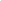 ПОСТАНОВЛЕНИЕот 18 июля 2008 г. № 197-пО ПОРЯДКЕ ВЕДЕНИЯ РЕГИОНАЛЬНОГО КАДАСТРА ОТХОДОВТЮМЕНСКОЙ ОБЛАСТИ(в ред. постановления Правительства Тюменской областиот 26.04.2010 № 129-п)В соответствии с Федеральным законом от 24.06.1998 № 89-ФЗ "Об отходах производства и потребления", Постановлением Правительства Российской Федерации от 26.10.2000 № 818 "О порядке ведения государственного кадастра отходов и проведения паспортизации опасных отходов", в целях развития и совершенствования системы контроля, учета и управления в сфере обращения с отходами производства и потребления на территории Тюменской области:1. Утвердить порядок ведения регионального кадастра отходов Тюменской области согласно приложению.2. Уполномоченным органом по ведению регионального кадастра отходов Тюменской области определить департамент недропользования и экологии Тюменской области.3. Рекомендовать органам местного самоуправления Тюменской области организовать работу по предоставлению информации в департамент недропользования и экологии Тюменской области для ведения регионального кадастра отходов Тюменской области.4. Контроль за исполнением постановления возложить на заместителя Губернатора Тюменской области, курирующего вопросы экологии.(п. 4 в ред. постановления Правительства Тюменской области от 26.04.2010 № 129-п)(см. текст в предыдущей редакции)Губернатор областиВ.В.ЯКУШЕВПриложениек постановлению ПравительстваТюменской областиот 18 июля 2008 г. № 197-пПОРЯДОКВЕДЕНИЯ РЕГИОНАЛЬНОГО КАДАСТРА ОТХОДОВ ТЮМЕНСКОЙ ОБЛАСТИ(в ред. постановления Правительства Тюменской областиот 26.04.2010 № 129-п)1. Общие положения1.1. Настоящий порядок ведения регионального кадастра отходов Тюменской области (далее - Порядок) определяет основные требования к организации и ведению регионального кадастра отходов, образующихся на территории Тюменской области.1.2. Региональный кадастр отходов Тюменской области (далее - Кадастр) представляет собой систематизированный свод регулярно обновляемых данных об образовании, размещении, использовании, обезвреживании, приеме и передаче отходов.1.3. Кадастр подлежит периодической публикации (не реже одного раза в год) на Официальном Портале органов государственной власти Тюменской области в разделе "О регионе/Экология".1.4. Ведение Кадастра осуществляет уполномоченный орган исполнительной власти Тюменской области.2. Содержание и порядок ведения кадастра отходов2.1. Основой Кадастра являются данные, предоставляемые в соответствии с Федеральным законом от 24.06.1998 № 89-ФЗ "Об отходах производства и потребления" органами местного самоуправления муниципальных образований Тюменской области (далее - органы местного самоуправления), юридическими лицами и индивидуальными предпринимателями, осуществляющими деятельность по обращению с отходами.2.2. Кадастр включает в себя региональный классификационный каталог отходов, региональный реестр объектов размещения отходов, а также банк данных об отходах и о технологиях использования и обезвреживания отходов различных видов:региональный классификационный каталог отходов - свод систематизированных сведений по составу и свойствам отходов производства и потребления, образующихся на территории Тюменской области;